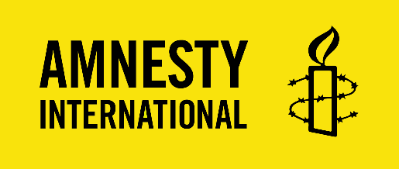 NEMZETKÖZI SZOLIDARITÁS KOORDINÁTORJELENTKEZÉSI LAPTöltsd ki jelentkezési lapunkat, amelyet angol és magyar nyelvű önéletrajzoddal együtt küldj el az media@amnesty.hu címre „Nemzetközi szolidaritás 2024” tárggyal. Javasoljuk, hogy a válaszaidban az álláskiírásban szereplő feltételekkel kapcsolatos készségeidre, tapasztalataidra mindenképpen térj ki.Beküldési határidő: 2024. augusztus 25. (vasárnap) éjfélMilyen tudásod és tapasztalatod van, ami miatt szerinted te vagy a legalkalmasabb a feladatra? Milyen az ideális munkakörnyezet számodra? Mit vársz el a munkatársaidtól? (angolul válaszolj!)Hogyan vonnál be több új, az Amnesty Magyarországhoz még nem kötődő embert a jogsértések áldozataiért szerveződő online akciókba?Olvasd el az alábbi esetet! Készíts belőle egy maximum 1 oldalas e-mailt az Amnesty támogatóinak, amelyben összefoglalod a helyzetet, és világossá teszed, hogy mit vársz el tőlük (mit csináljanak ebben a helyzetben). Az e-mailedben lehetnek olyan (hiteles és ellenőrzött) információk is, amelyek az eredeti esetleírásban nem szerepelnek. A leírás alapján készíts egy vázlatos projekttervet, amely azt a célt szolgálja, hogy minél többen szólaljanak fel Magyarországon a megismert jogsértés kapcsán. Ezekre mindenképpen térj ki:Mi a probléma?Az ötleted hogyan szolgálja a probléma megoldását?A projekt/kampány rövid leírásaHogyan vonnád be az aktivistákat és más embereket?A megvalósításhoz szükséges erőforrások